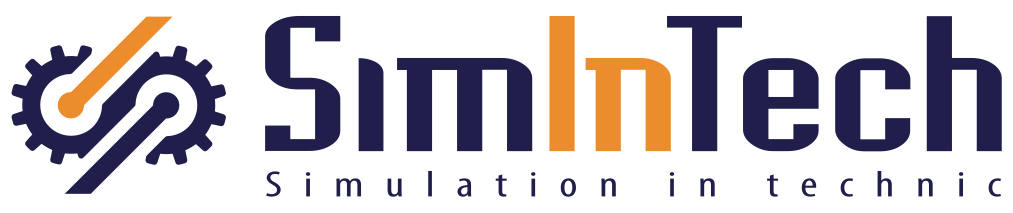 Семинар 31 марта 14:00Адрес: Победы 13 Аудитория: 170302Модельно-ориентированная разработка систем автоматического управления в SimInTech60 минутПрезентация. Вступление. Что такое SimInTech и откуда родом.Инструментарий и библиотеки SimInTech.Предложение для преподавателей и студентов.40 минутДемонстрация: Что такое технология SimInTech. Введение.Моделирование.Подход к моделированию (что такое пакет-проектов и почему он необходим).Описание модели объекта управления.Описание алгоритма управления.Генерация кода для контроллера управления.Шаблон генерации кода.Демонстрация генерации кода для алгоритма управления.Загрузка кода на отладочную плату.Совместная работа алгоритма управления и модели (модель объекта – на SimInTech, а алгоритм управления контроллере управления).Библиотеки работы с периферийными устройствами. Заключение.20 минутПрезентация. Итоги.Модельно-ориентированная разработка систем автоматического управления.Зачем она нужнаОставшееся время.	Свободное общение